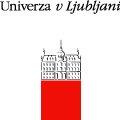 vabimo na delavnico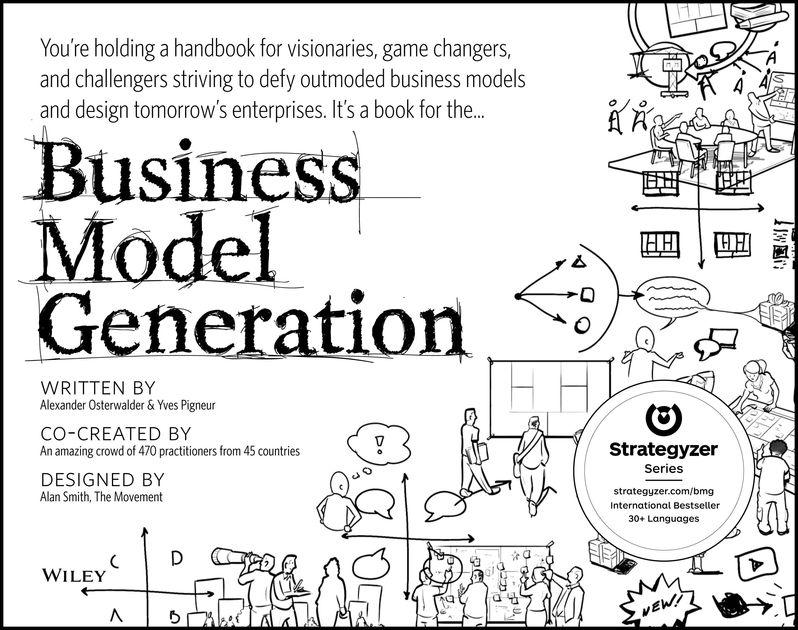 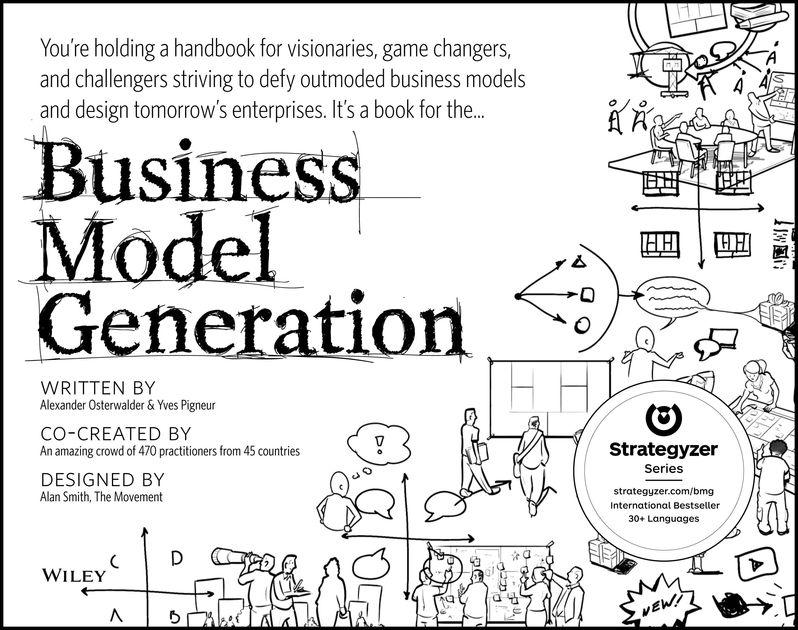 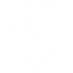 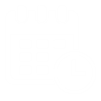 